«Как растут деньги», 5-7 классы, анимированная презентация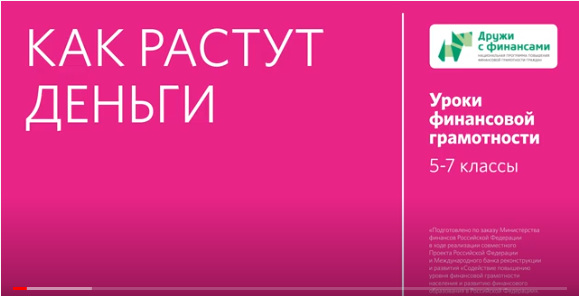 Дидактическая картаМесто в тематическом плане занятийВидеоматериал иллюстрирует частично тему занятия 18 «Почему хранить сбережения в банке выгоднее, чем дома» и тему занятия 19 «Какие бывают вклады» модуля 4 «Услуги финансовых организаций и собственный бизнес» (материал для 7 класса) учебной программы для 5-7 классов (И. Липсиц, Е. Вигдорчик, А. Половникова, Ю. Корлюгова «Финансовая грамотность: учебная программа. 5-7 классы»).Темы раскрыты в учебном пособии (И. Липсиц, Е. Вигдорчик «Финансовая грамотность: материалы для учащихся. 5-7 классы») в главе 9 «Как накопить, чтобы купить».Образовательная цель демонстрации видеоматериалаВ соответствии с учебной программой (И. Липсиц, Е. Вигдорчик, А. Половникова, Ю. Корлюгова «Финансовая грамотность: учебная программа. 5-7 классы») занятия предназначены для выработки у учащихся части личностных установок и учебных результатов, указанных на стр. 20–22 учебной программы.В сфере личностных установок использование видеоматериала позволяет сформировать понимание значения банковских услуг для сохранения и увеличения семейных доходов, смягчения последствий сложных жизненных ситуаций.В сфере метапредметных результатов показ видеоматериала способствует формированию умений:считать проценты по вкладам на простых примерах, понимая, какие факторы влияют на величину процентов;находить актуальную информацию о банках и их услугах.В сфере предметных результатов демонстрация видеоматериала поможет в формировании умений:перечислять основные банковские услуги (сбережения, вклад);объяснять, как можно пользоваться основными банковскими услугами для увеличения (сохранения) доходов семьи.Повышенный уровень освоения видеоматериала позволит сравнивать различные финансовые предложения, понимать, как можно пользоваться основными банковскими услугами для сохранения и увеличения доходов семьи, а также осознавать свою ответственность за выбор банка и его услуг.Краткое описаниеПрезентация рассказывает о том, что такое сбережения, и рассматривает цели, для которых они могут быть предназначены. У учащихся должно возникнуть понимание того, что сбережения позволяют купить дорогие вещи или услуги, на которые иначе не хватило бы денег, и кроме того, могут выручить, если возникнут какие-либо жизненные трудности.Одна из задач презентации — показать, что для роста сбережений их лучше хранить на вкладе в коммерческом банке. Презентация разъясняет, что такое «процентный доход». Даются общие сведения о банковском вкладе и его разновидностях — «срочном вкладе», «вкладе до востребования», «накопительном вкладе», показывается, от чего зависит размер процента по вкладу.Варианты использования в учебном процессеПри проведении уроков по учебному пособию И. Липсица, Е. Вигдорчик, «Финансовая грамотность: материалы для учащихся. 5-7 классы» учитель пользуется пособием Ю. Корлюговой, А. Половниковой «Финансовая грамотность: Методические рекомендации для учителя. 5-7 классы». Это пособие содержит сценарии занятия 18 «Почему хранить сбережения в банке выгоднее, чем дома» и занятия 19 «Какие бывают вклады».В соответствии со сценариями видеоматериал целесообразно представить:на занятии 18 с начала материала до слов «За что банк платит проценты? Деньги — это то, что нужно многим. Когда люди отдают деньги банку на хранение, банк, в свою очередь, дает их в пользование другим людям. За пользование чужими деньгами эти люди платят вознаграждение банку, а банк делится этим вознаграждением с вкладчиками»;на занятии 19 со слов «Размер процента по банковскому вкладу может быть разным» и до конца.Обе части видеоматериала рекомендуется демонстрировать обучающимся на шаге 2 «Практическая работа» с целью погружения учащихся в новый материал для дальнейшей фронтальной, или групповой, или проверочной работы в классе. Одним из заданий после просмотра видеоматериала может быть разбор задачи по расчету процентов. Данная презентация в связке с анимированной презентацией «Угрозы для банковского вклада» и короткометражным художественным фильмом «Дорога в банк» дополняют друг друга в свете задач главы 9 «Как накопить, чтобы купить» учебного пособия (содержание занятия 17 «Для чего нужны банки?», занятия 18 «Почему хранить сбережения в банке выгоднее, чем дома» и занятия 19 «Какие бывают вклады» модуля 4 «Услуги финансовых организаций и собственный бизнес» учебной программы).Комментарии педагога после просмотра, обсуждение в классе, вопросы обучающимсяС целью систематизации учащимися изученных понятий учителю по завершении показа следует обсудить: виды вкладов, проценты и факторы, влияющие на величину таких процентов. Учитель акцентирует внимание учащихся на важности умения расчета простых процентов.Учащимся можно задать вопросы:Что означают слова: вклад, вкладчик? И народная мудрость, и современные экономисты советуют иметь сбережения на «черный день». Почему так важно подумать заранее и постараться накопить на «черный день»?Что такое финансовая «подушка безопасности»?Какие существуют виды вкладов?Что такие банковские проценты?Почему в современном мире лучше хранить деньги в банке, чем «под подушкой»?Как банк помогает укрепить финансовое состояние людей?Применение в проектной деятельностиУчитель также может рекомендовать видеоматериал для использования при подготовке индивидуальных или групповых проектов по следующим темам:Банки моего региона проживания. Варианты депозитов.Расчет дохода по депозиту в банке на один год по 10%. По формуле простых процентов. Модуль 4. Услуги финансовых организаций и собственный бизнесТема. Почему хранить сбережения в банке выгоднее, чем домаТема. Какие бывают вклады 1. Финансовая грамотность: учебная программа. 5-7 классы общеобразоват. орг. / Е.А. Вигдорчик, И.В. Липсиц, Ю.Н. Корлюгова, А.В. Половникова — М.: ВАКО, 2018. — 40 с. — (Учимся разумному финансовому поведению)2. Корлюгова Ю.Н., Половникова А.В. Финансовая грамотность: Методические рекомендации для учителя. 5-7 классы общеобразоват. орг. — М.: ВАКО, 2018. — 240 с. — (Учимся разумному финансовому поведению)3. Липсиц И.В., Вигдорчик Е.А. Финансовая грамотность: материалы для учащихся. 5-7 классы общеобразоват. орг. — М.: ВАКО, 2018. — 280 с. — (Учимся разумному финансовому поведению)Модуль 4. Услуги финансовых организаций и собственный бизнесТема. Почему хранить сбережения в банке выгоднее, чем домаТема. Какие бывают вклады 1. Финансовая грамотность: учебная программа. 5-7 классы общеобразоват. орг. / Е.А. Вигдорчик, И.В. Липсиц, Ю.Н. Корлюгова, А.В. Половникова — М.: ВАКО, 2018. — 40 с. — (Учимся разумному финансовому поведению)2. Корлюгова Ю.Н., Половникова А.В. Финансовая грамотность: Методические рекомендации для учителя. 5-7 классы общеобразоват. орг. — М.: ВАКО, 2018. — 240 с. — (Учимся разумному финансовому поведению)3. Липсиц И.В., Вигдорчик Е.А. Финансовая грамотность: материалы для учащихся. 5-7 классы общеобразоват. орг. — М.: ВАКО, 2018. — 280 с. — (Учимся разумному финансовому поведению)Содержание образования и планируемые результаты обученияСодержание образования и планируемые результаты обученияОсновные понятияБанковский вклад, процентный доход, срочный вклад, вклад до востребованияЛичностные характеристики и установкиПонимание значения банковских вкладов для увеличения (сохранения) семейных сбережений и уменьшения финансовых последствий сложных жизненных ситуаций.Предметные результатыУметь объяснять, как можно пользоваться основными банковскими услугами для увеличения (сохранения) доходов семьи.Уметь оценивать финансовые преимущества использования услуг банков для увеличения и/или сохранения семейных доходов.Компетенции Умение находить актуальную информацию о банковских вкладах.Умение сравнивать банковские вклады.Структура презентации (продолжительность 4 мин. 06 сек.)Структура презентации (продолжительность 4 мин. 06 сек.)Содержательные фрагментыСодержательные фрагментыФрагмент 1.Фрагмент 1.Условное название Для чего нужно и надо копить деньги?Продолжительность 1 мин. 04 сек. с ……. по…….с 01 сек. по 1 мин. 04 сек.Основные понятияСбережения, финансовая «подушка безопасности»Транслируемое содержание образования Объясняется, для чего могут понадобиться сбережения в семье. Если произойдут неприятности, требующие расходов, финансовая «подушка безопасности» поможет справиться с трудной жизненной ситуацией. Фрагмент 2.Фрагмент 2.Условное название Где лучше хранить сбережения?Продолжительность 1 мин. 20 сек. с ……. по…….с 1 мин. 04 сек. по 2 мин.24 сек.Основные понятияВклад, процентный доход, вкладчик Транслируемое содержание образования Объясняется, что лучше всего хранить сбережения в банке на вкладе. Вклад не только поможет сохранить сбережения, но и принесет доход. Перечисляются условия, влияющие на величину процентного дохода, который может получить вкладчик.Фрагмент 3.Фрагмент 3.Условное название Какие бывают банковские вклады?Продолжительность 1 мин. 41 сек. с ……. по…….с 2 мин. 25 сек. по 4 мин. 06 сек.Основные понятияСрочный вклад, вклад до востребованияТранслируемое содержание образования Перечисляются характеристики разных видов банковских вкладов. Сравниваются разные виды вкладов. Для разных задач подходят разные виды вкладов. Ученикам предлагается самостоятельно составить задачу и подобрать наиболее подходящий для ее решения банковский вклад.